8Gc3 Physical or chemical weathering?Name _________________________	Class ____________When chemical weathering happens, a rock reacts with a chemical such as acid in rainwater. A new substance is made.When physical weathering happens, no new substances are made. The rocks do not change into a new substance, but they are Biological weathering is when living things cause rocks to break apart or wear away.For each diagram, decide what is causing the weathering, and if it is an example of chemical, biological or physical weathering. Fill in the gaps in the sentences using words from the box. You may need some words more than once.acid        biological        chemical        cold        cracks        expands  fossil        freezes        freeze–thaw        grow        physical        plant        rain        roots        temperature        water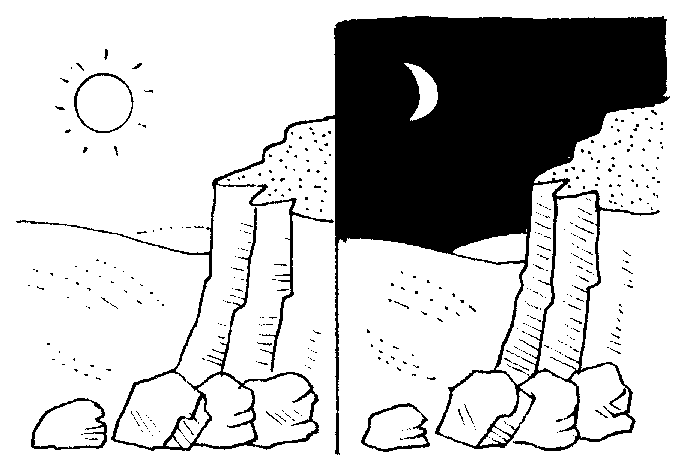 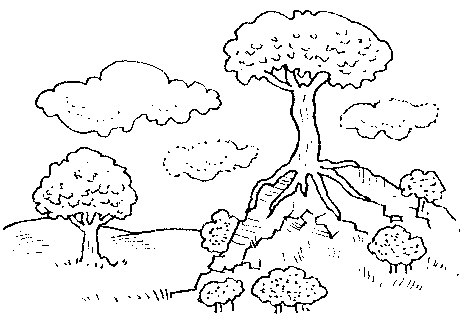 1	_______________  changes can cause 	_______________ weathering. The rock 	_______________ during the day when it	is hot and contracts when it is 	_______________ at night.2	_______________ roots can cause 	_______________ weathering. The plant	 _______________  grow into small 	_______________ in the rocks, and push 	the sides of the cracks apart when they 	_______________ bigger.2	_______________ roots can cause 	_______________ weathering. The plant	 _______________  grow into small 	_______________ in the rocks, and push 	the sides of the cracks apart when they 	_______________ bigger.3	 _______________  –  _______________  action can 	cause _______________ weathering. 	Water in in the rock expands when it 	_______________ and makes the crack bigger.3	 _______________  –  _______________  action can 	cause _______________ weathering. 	Water in in the rock expands when it 	_______________ and makes the crack bigger.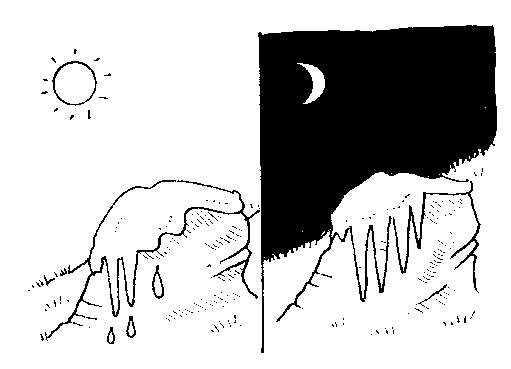 4	 _______________  can cause _______________ 	weathering. The _______________ in the 	rain dissolves parts of the rock. This process is 	speeded up if the rain contains a lot of acid. 	Rain like this is called _______________  	_______________ and can be caused by burning 	_______________ fuels.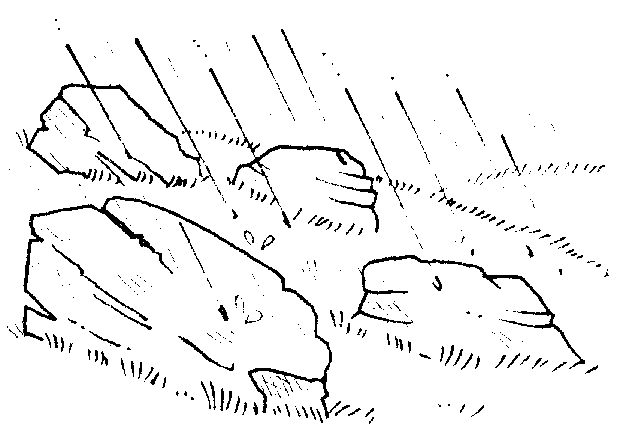 